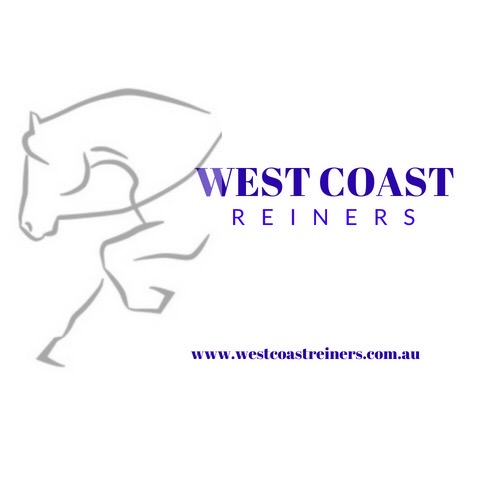 APPLICATION FOR MEMBERSHIP 2019Full Name:		______________________________________________________________________Name of Parent/GuardianIf rider under 18	:	______________________________________________________________________Address:		______________________________________________________________________Date of Birth:		______________________________________________________________________Age:			_______________Phone contact:		______________________________________________________________________Email address:		______________________________________________________________________Known medical: Conditions		______________________________________________________________________	Emergency contact:	______________________________________________________________________Emergency contact Ph:	______________________________________________________________________Are you a current Reining Australia Member?Yes (Please complete details below) 				No (Please speak to a Committee Member first)RA Membership Type:	____________________		RA Membership No:  ____________________I hereby apply to become a member of the West Coast Reiners Association Inc.FULL MEMBERSHIP		$70			YOUTH MEMBERSHIP		$45FAMILY MEMBERSHIP		$160			DAY MEMBERSHIP		$25(2 Adults, 2 Children, separate form per person)SOCIAL MEMBERSHIP		$25Membership of the WCRA is by application subject to assessment and acceptance by the committee.  The WCRA reserves the right to refuse membership in accordance with section 6.1 of its constitution.Remittance: EFT, Cheque or CashWest Coast Reiniers 						BSB: 633-000Acc: 163669591Signature _______________________________	Date __________________